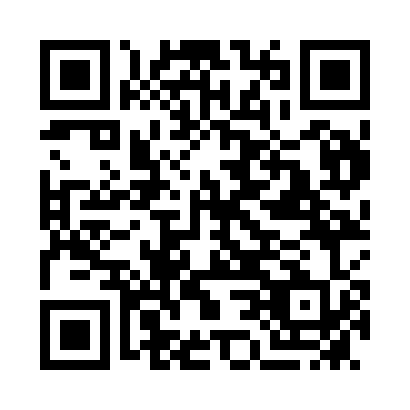 Prayer times for Lithgow, AustraliaMon 1 Apr 2024 - Tue 30 Apr 2024High Latitude Method: NonePrayer Calculation Method: Muslim World LeagueAsar Calculation Method: ShafiPrayer times provided by https://www.salahtimes.comDateDayFajrSunriseDhuhrAsrMaghribIsha1Mon5:497:111:034:236:558:122Tue5:507:121:034:236:538:113Wed5:507:131:034:226:528:104Thu5:517:141:024:216:518:085Fri5:527:141:024:206:498:076Sat5:537:151:024:196:488:067Sun4:536:1612:023:185:477:048Mon4:546:1712:013:175:457:039Tue4:556:1712:013:165:447:0210Wed4:556:1812:013:155:437:0111Thu4:566:1912:003:145:426:5912Fri4:576:1912:003:135:406:5813Sat4:576:2012:003:125:396:5714Sun4:586:2112:003:115:386:5615Mon4:596:2211:593:115:376:5516Tue4:596:2211:593:105:366:5417Wed5:006:2311:593:095:346:5318Thu5:016:2411:593:085:336:5119Fri5:016:2511:593:075:326:5020Sat5:026:2511:583:065:316:4921Sun5:036:2611:583:055:306:4822Mon5:036:2711:583:045:296:4723Tue5:046:2811:583:035:276:4624Wed5:056:2811:583:035:266:4525Thu5:056:2911:573:025:256:4426Fri5:066:3011:573:015:246:4327Sat5:076:3011:573:005:236:4228Sun5:076:3111:572:595:226:4129Mon5:086:3211:572:585:216:4030Tue5:096:3311:572:585:206:40